CITTÀ  DI  SANT’ELPIDIO  A  MAREProvincia di Fermowww.santelpidioamare.itAVVISO PUBBLICO DI SELEZIONE PER LA COPERTURA A TEMPO DETERMINATO E A TEMPO PIENO (36 ORE SETTIMANALI) DI POSTO DI RESPONSABILE DELL’AREA ASSETTO E TUTELA DEL TERRITORIO, AI SENSI DELL’ART 110, COMMA 1, DEL DECRETO LEGISLATIVO N.267/2000 (INCARICO A CONTRATTO)Commissione esaminatrice - Verbale operazioni n.01 L’anno duemiladiciassette (2017), il giorno 15 (quindici) del mese di dicembre, nell’ufficio del Segretario Generale del Comune di Sant’Elpidio a Mare, Dott.Luciano Diamanti, all’interno del Palazzo Municipale  situato in Piazza Matteotti, 8, chiuso al pubblico, alle ore 13,00, regolarmente convocata, si è riunita la commissione del procedimento di selezione in oggetto, nella seguente composizionePresidente: lo stesso Segretario Generale, Dott.Luciano Diamanti;Componenti: Ing. Ivano Pignoloni, specialista in attività tecniche e dipendente di ruolo della Provincia di Fermo a tempo indeterminato pieno, con qualifica dirigenziale, del Settore V (Viabilità – Infrastrutture – Patrimonio – Edilizia Scolastica); Arch. Catia Stifani, dipendente di ruolo di categoria D del CCNL del comparto Regioni Autonomie Locali del 31.03.1999, responsabile con incarico di posizione organizzativa del Comune di Torre San Patrizio (FM).Assiste la commissione, come segretario, la Geom. Marilungo Roberta, dipendente del servizio urbanistica  del Comune di Sant’Elpidio a Mare;La commissione in primo luogo verifica e riconosce come regolare la propria costituzione disposta con determinazione del competente responsabile, Segretario Generale, n. 169/1535 del 15.12.2017.In proposito, presidente, componenti e segretario, ribadiscono preliminarmente che non sussistono nei propri riguardi, in relazione al singolo incarico loro attribuito in commissione, condizioni di incompatibilità, così come da dichiarazioni di responsabilità appositamente rese in data 13/12/2017 e 14.12.2017.Dichiarano ancora, che non sussistono nemmeno condizioni di incompatibilità o di conflitto di interessi, anche potenziale, sulla base della vigente normativa in materia di prevenzione della corruzione e di garanzia della trasparenza.Premesso tutto ciò, la commissione prende in esame:la determinazione 165/1432 del 29.11.2017 con cui è stata disposta l’apertura della procedura selettiva di che trattasi, segnatamente diretta alla copertura a tempo pieno determinato a trentasei ore settimanali con contratto ai sensi dell’art.110, comma 1, del decreto legislativo 18.08.2000, n.267 e successive modifiche ed integrazioni, del posto di responsabile dell’area tecnica del Comune (Area 6 – Assetto e Tutela del Territorio), in dotazione organica individuato come posto di “Funzionario Tecnico”, di categoria D, posizione iniziale D.3. del CCNL del comparto Regioni/Autonomie Locali del 31.03.1999; il relativo avviso pubblico, datato 29.11.2017, è stato pubblicato all’Albo Pretorio on – line sul sito istituzionale per dieci giorni consecutivi a scadere, per effetto di giorno festivo finale, il 09.12.2017;il predetto avviso pubblico; la successiva determinazione n.168/1523 del 13.12.2017, con cui sono state disposte le ammissioni alla selezione, esattamente in ragione di n.06 (sei) delle n.07 (sette) domande complessivamente pervenute,  non ammettendone n.01 (una)  perché arrivata oltre il termine di presentazione della domanda.Visto quindi l’elenco dei candidati ammessi, presidente, componenti e segretario, a completamento dei presupposti di legittimità del proprio operato, dichiarano altresì, sotto la propria responsabilità, che non sussistono le condizioni di incompatibilità di cui all’art.51 del codice di procedura civile specificamente in relazione ai suindicati candidati.La commissione, dato atto che le operazioni di selezione devono, nei fatti, ancora iniziare, stabilisce il termine finale di conclusione del collegato procedimento al giorno 31.1.2018. Il termine sarà reso noto sul sito dell’ente.La commissione dà inizio, dunque, alle citate operazioni e decide di procedere al colloquio con tutti  i candidati ammessi.L’espletamento del colloquio è già fissato per il giorno 18 (diciotto) dicembre, dalle ore 10:00. Le operazioni, come previsto dall’Avviso, si dovranno concludere con la formazione di un elenco dei candidati giudicati idonei, accompagnato da considerazioni esplicative, tra cui il Sindaco potrà individuare, motivatamente, il candidato con cui l’amministrazione stipulerà il contratto ai sensi dell’art.110, comma 1, del decreto legislativo n.267/2000 per il conferimento del quale la selezione è stata avviata; non è prevista infatti la stesura di una graduatoria di merito.La commissione quindi esamina preventivamente i curriculum dei candidati ammessi - Arch. Spedaletti Roberto, Arch. Vitali Daniela, Arch. Gian Luca Rongoni,  Arch. Pier Giuseppe Vissani, Arch. Alessandra Marsili  e Ing. Roberto Mantovani - in relazione:al percorso di studio e formativo ed al livello di qualificazione professionale acquisito negli ambiti cui si riferisce il contratto;alle esperienze professionali maturate nei predetti ambiti ed ai risultati raggiunti;alle competenze organizzative e gestionali coerenti con il contratto da conferire;alle specializzazioni professionali, culturali e/o scientifiche post-universitarie nell'ambito dei compiti specifici della posizione ricercata;alle esperienze direzionali maturate.Tutti i candidati vengono ammessi poiché presentano qualità ed elementi distintivi tali da renderli meritevoli dell’ammissione.Il giudizio sul curriculum verrà conglobato nella stesura del giudizio finale.La commissione, lette e valutate le prescrizioni che l’avviso di selezione detta sul contenuto del colloquio stesso, di seguito riportate “Il colloquio approfondirà gli elementi desunti dal curriculum, mirando in particolare a verificare la capacità gestionale ed organizzativa, unitamente alle conoscenze informatiche e della lingua inglese richieste sempre per partecipare alla selezione. Comprenderà altresì una discussione sulla normativa generale relativa alle autonomie locali e specifica di settore, …[omissis]…”, ritiene opportuno avvalersi di accorgimenti che favoriscano la casualità ed incrementino l’imparzialità nel confronto, attraverso:la definizione dell’ordine di ammissione al colloquio tramite l’estrazione a sorte del nome del candidato inserito in busta chiusa;la formulazione in busta chiusa di n. 3 quesiti inerenti gli argomenti attinenti le materie e la normativa generale e specifica riportate nel bando e di cui si dovrà occupare il candidato. Le busta saranno sorteggiate dai candidati ammessi e presenti secondo il predetto ordine di ammissione a colloquio che scaturirà dal sorteggio.Il colloquio si snoderà attraverso interlocuzioni dirette ad approfondire, le conoscenze, le competenze e gli elementi curriculari di rilievo, nonché a conoscere gli elementi “di forza” dei candidati rispetto al ruolo da ricoprire. Saranno poi rivolti ai candidati quesiti di chiarimento sulle conoscenze informatiche, con una prova pratica, e della lingua inglese - sempre in rapporto al lavoro da svolgere. La Commissione determina che la valutazione sarà effettuata in base ai seguenti elementi:conoscenze tecniche e specialistiche,capacità espositive, comunicative e di sintesi,capacità gestionali ed organizzative finalizzate alla risoluzione di problematiche con l’ottimizzazione delle risorse,capacità di relazione col personale volta a prevenire ed eventualmente eliminare conflittualità e promuovere l’efficienza nel contesto lavorativo,la capacità decisionale.La commissione decide in chiusura di autoconvocarsi per il giorno 18 (diciotto) dicembre 2017, alle ore 09:30 nel medesimo luogo per il prosieguo delle operazioni e per la definizione dei quesiti.I fogli contenenti le serie di quesiti, numerati nell’ordine e sottoscritti singolarmente dal presidente dai componenti la commissione e dal segretario, verranno sigillati in 7 (sette) distinte buste, non trasparenti, senza segni esterni e senza nessun’altro segnale che possa identificarle, firmate esteriormente sui lembi di chiusura dai medesimi soggetti appena indicati.Alle ore 15,03  la seduta è tolta.Il presente verbale sarà pubblicato, ancora sul sito, nella sezione “Amministrazione Trasparente”, sottosezione di primo livello “Bandi di concorso”,  ai fini del rispetto degli obblighi di trasparenza sui criteri di valutazione delle commissioni di cui all’art.19 del decreto legislativo 14.03.2013, n.33 come modificato dall’art.18 del decreto legislativo 25.05.2016, n.97.Sant’Elpidio a Mare, li 15/12/2017La commissione esaminatricef.to   Dott. Luciano DiamantiPresidentef.to Ing. Ivano Pignolonif.to Arch. Catia StifaniComponentif.to Geom. Roberta Marilungo     Segretario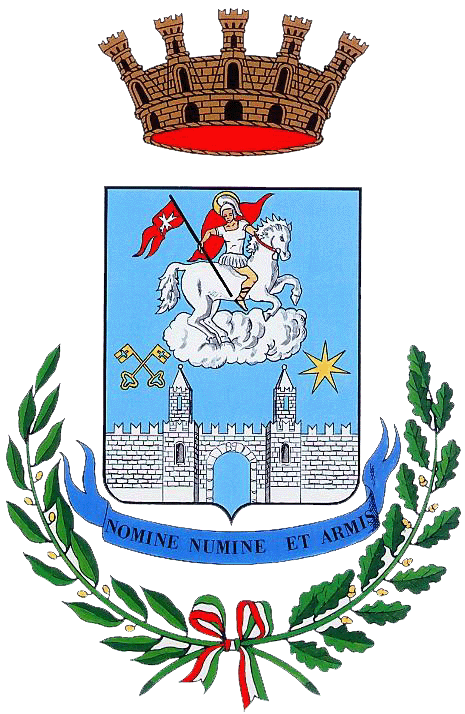 